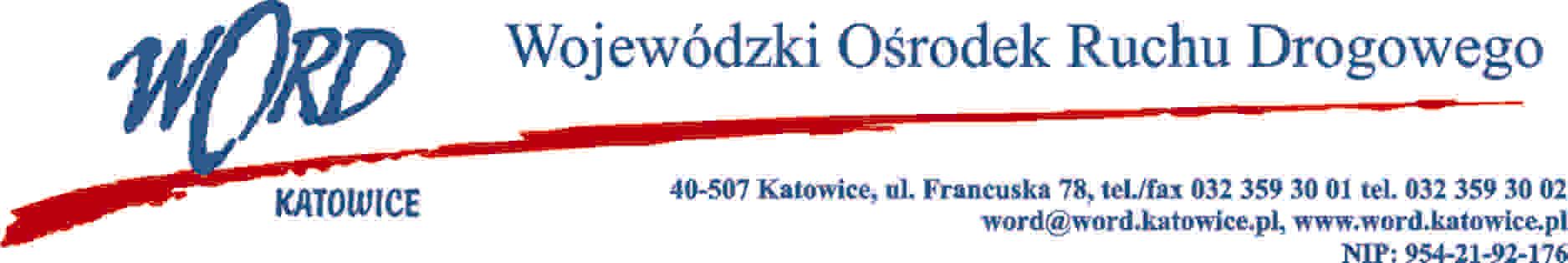 AT-ZP.262.15.60.2021.ŁŻKatowice, 27.06.2022 r.Zgodnie z art. 135 ust. 1 i 2 ustawy – Prawo zamówień publicznych z 11 września 2019 r. (Dz. U. z 2021 r., poz. 1129 ze zm.), Zamawiający udziela wyjaśnień treści Specyfikacji Warunków Zamówienia dot. postępowania prowadzonego w trybie przetargu nieograniczonego pn.: „Dostawa pojazdów egzaminacyjnych w zakresie kategorii B prawa jazdy dla Wojewódzkich Ośrodków Ruchu Drogowego w Katowicach, Częstochowie i Bielsku Białej”Treść pytania 1:Ponownie zadajemy pytanie czy Zamawiający dopuszcza zastosowanie kamer i 2 modułów AUDIO z regulacja wzmocnienia. W obecnej sytuacji panującej na rynku są problemy z komponentami do produkcji, wyprodukowanie takich kamer jest możliwe ale może to zając kilka miesięcy,  ponadto zastosowanie rozwiązania zastosowania kamer z wbudowanymi mikrofonami „ ogranicza dostęp podmiotów gospodarczych do tego zadania” co jest niezgodne z przepisami o Zamówieniach Publicznych ponieważ ukierunkowuje zamówienie pod konkretnego producenta.Prawdopodobieństwo uszkodzenie 2 modułów AUDIO to jak trafienie 6-ki w toto-lotka . Profesjonalne kamery z pełną automatyką nie maja wbudowanych mikrofonów ponieważ  kamery mobilne nie są produkowane pod kątem instalacji w specyficznych warunkach jakim są WORD-y tylko do pojazdów użyteczności publicznej i transportu a zgodnie z przepisami nagrywanie DŹWIĘKU jest zabronione więc w większości nikt tego nie stosuje ponieważ taka kamera jest droższa.Nie jesteśmy w stanie zrozumieć dlaczego zamawiający nie chce dopuścić rozwiązania które jest przetestowane, pewne i funkcjonuje prawdopodobnie we wszystkich WORD-ach w Polsce jako rozwiązanie alternatywne.Z tego co wiemy to Zamawiający ma 2 auta z takimi kamerami i możliwe,  że takie rozwiązanie się spodobało tylko jest to przetarg publiczny i  tu nie ma się podobać tylko dobrze działać a to,  że się będzie podobało to wartość dodana.Odpowiedź:Zamawiający nie zmienia zapisów.Treść pytania 2:Czy Zamawiający dopuści zaoferowanie pojazdów wyposażonych w dojazdowe koło zapasowe? Pojazdy tej klasy nie posiadają na wyposażeniu pełnowymiarowego koła zapasowego.Odpowiedź:Zamawiający nie zmienia zapisów.Treść pytania 3:Zwracam się z wnioskiem o udzielenie odpowiedzi na poniższe pytania dotyczące treści SWZ:1) zwracam się z wnioskiem o potwierdzenie, iż Zamawiający uzna pojazdy z felgami aluminiowymi jako spełniające wymagania określone w treści OPZ2) zwracam się z wnioskiem o dostosowanie treści § 6 pkt 1 ppkt 2) umowy w zakresie usunięcia wad i usterek do realnych możliwości Wykonawców którzy składają oferty w przedmiotowym postępowaniu. Zamawiający na dzień dzisiejszy wskazuje, iż kara umowna za każdy rozpoczęty dzień opóźnienia w usunięciu wad i usterek wynosi 0,1%. Szacunkowa wartość zamówienia wynosi ok 10 mln zł brutto – tym samym kara za każdy rozpoczęty dzień w usunięciu wady i usterki w jednym samochodzie wynosić będzie 10 000 zł, co jest wartością nieadekwatną.Odpowiedź ad 1):Zamawiający nie zmienia zapisów.Odpowiedź ad 2):Zamawiający dokonuje zmiany we wzorze umowy stanowiącym załącznik nr 3 do SWZ; w § 6 ust. 1 pkt 2):Było: W razie opóźnienia w dostawie przedmiotu umowy (o którym mowa w  § 3 ust. 1), opóźnienie w usunięciu wad i usterek (o których mowa w  § 5 ust. 8) – w wysokości 0,1% wartości umowy brutto, za każdy rozpoczęty dzień opóźnienia.Jest: W razie opóźnienia w dostawie przedmiotu umowy (o którym mowa w  § 3 ust. 1), opóźnienie w usunięciu wad i usterek (o których mowa w  § 5 ust. 7) – w wysokości 1 000,00 zł za każdy rozpoczęty dzień opóźnienia.Treść pytania 4:Czy Zamawiający dopuści samochody wyposażone w fabryczne koło dojazdowe z fabrycznym osprzętem (Klucze, lewarek itd )? Coraz więcej producentów rezygnuje z koła zapasowego (pełnowymiarowego) na poczet kół dojazdowych lub zestawów naprawczych zmniejszając przez to masę pojazdu która się przekładna na normy spalin WLTP.Odpowiedź:Zamawiający nie zmienia zapisów.Ponadto Zamawiający informuje, że w oparciu o art. 90 ust. 1 i 2 Pzp dokonał zmiany w ogłoszeniu o zamówieniu 2022-060396. Ogłoszenie przesłane do publikacji w Dzienniku Urzędowym Unii Europejskiej zostanie udostępnione na stronie prowadzonego postępowania w dniu jego publikacji w Dzienniku Urzędowym Unii Europejskiej lub zgodnie z art. art. 88 ust. 3 Pzp w terminie 48 godzin od potwierdzenia przez Urząd Publikacji Unii Europejskiej otrzymania tego ogłoszenia.W oryginale podpis:Janusz Freitag – Dyrektor